INSTRUCTIONSThis resolution is a document passed by your governing body supporting the submission of the project application and if awarded, granting signature authority to a designated official within your organization to sign GOCO’s grant agreement. Please add or remove additional elements as applicable to your project scope.RESOLUTIONSupporting the Grant Application for a (Name of GOCO grant program) from the State Board of the Great Outdoors Colorado Trust Fund and the completion of (Name of Project).WHEREAS, the (Name of Contracting Entity) supports the Great Outdoors Colorado grant application for the (Name of Project). And if the grant is awarded, the (Name of Contracting Entity) supports the completion of the project. WHEREAS, the (Name of Contracting Entity) has requested (Amount of Grant) from Great Outdoors Colorado to (Indicate Nature of Project).WHEREAS, …NOW, THEREFORE, BE IT HEREBY RESOLVED BY THE (The Governing Body of Contracting Entity) OF THE (Name of Contracting Entity) THAT:Section 1:	The (Governing Body of Contracting Entity) of the (Name of Contracting Entity) strongly supports the application for a grant with Great Outdoors Colorado. Section 2: 	If the grant is awarded, the (Governing Body of Contracting Entity) of the (Name of Contracting Entity) strongly supports the fulfillment of the project. Section 3: 	If the grant is awarded, the (Governing Body of Contracting Entity) hereby authorizes the (Designated Official) to sign the grant agreement with Great Outdoors Colorado.Section 4:	If the grant is awarded, the (Governing Body of Contracting Entity) of the (Name of Contracting Entity) authorizes the expenditure of funds necessary to meet the terms and obligations of the grant agreement.Section 5:	[Add the following if your project includes a land acquisition: If the grant is awarded, the (Governing Body of the Contracting Entity) of the (Name of Contracting Entity) will accept the property interest as described in the grant agreement.    Section 6: 	…Section 7:	This resolution to be in full force and effect from and after its passage and approval.PASSED AND APPROVED ON:  _______________________________APPROVED BY:
                                Name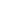 
                                Title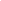 